UMW / AZ / PN - 93 / 18     							Wrocław, 24.09.2018 r.NAZWA POSTĘPOWANIAPrzebudowa i remont sali wykładowej wraz z pomieszczeniami pod amfiteatrem wraz 
z zapleczem technicznym Sali budynku Katedry i Zakładu Anatomii Prawidłowej UMW przy 
ul. T. Chałubińskiego 6 we Wrocławiu.Wynik  Uniwersytet Medyczny we Wrocławiu dziękuje Wykonawcy za udział w ww. postępowaniu.Zgodnie z art. 92 ustawy Prawo zamówień publicznych (Pzp), zawiadamiamy o jego wyniku.Kryteriami oceny ofert były: Cena realizacji przedmiotu zamówienia – 60 %;Termin realizacji przedmiotu zamówienia (max. 5 miesięcy od daty przekazania Wykonawcy placu budowy) – 30 %;Okres gwarancji dla wszystkich wykonanych robót budowlano- instalacyjnych (Minimalny okres gwarancji: 5 lat. Maksymalny okres gwarancji: 10 lat od daty podpisania protokołu odbioru końcowego) - 5%;Okres gwarancji na urządzenia wentylacyjne, klimatyzacyjne i agregaty chłodnicze (Minimalny okres gwarancji: 3 lata. Maksymalny okres gwarancji: 6 lat od daty podpisania protokołu odbioru końcowego) – 5%Złożone ofertyOfertę złożyli następujący Wykonawcy, wymienieni w Tabeli: Informacja o Wykonawcach, którzy zostali wykluczeni.Wykonawca, który złożył ofertę, nie został wykluczony z postępowania.  Informacja o Wykonawcach, których oferty zostały odrzucone i o powodach odrzucenia oferty.Treść oferty Wykonawcy odpowiada treści Siwz; oferta nie podlega odrzuceniu.IV. Wybór najkorzystniejszej oferty.Jako najkorzystniejszą wybrano ofertę Wykonawcy:Czesław Caliński Zakład Ogólnobudowlany ul. Spacerowa 10, 56-400 Oleśnica oraz Karol Caliński KC INVESTMENTS ul. Psujka 2, 56-400 Oleśnica Wykonawcy występujący wspólnie jako:Zakład Ogólnobudowlany S.C. Czesław Caliński, Karol Caliński Ul. Spacerowa 1056-400 OleśnicaTreść oferty ww. Wykonawcy odpowiada treści Siwz, oferta nie podlega odrzuceniu. Wykonawca spełnia warunki udziału w postępowaniu i nie został z niego wykluczony.   V.  Informacja o terminie, po upływie którego umowa może być zawartaZamawiający informuje, że zgodnie z art. 94 ust. 2 pkt. 1 lit. a Pzp., może zawrzeć umowę z wyłonionym Wykonawcą w postępowaniu prowadzonym w trybie przetargu nieograniczonego w terminie krótszym niż 5 dni od dnia przesłania niniejszego zawiadomienia środkami komunikacji elektronicznej, ponieważ złożono tylko jedną ofertę. Z upoważnienia RektoraKanclerz UMW	mgr Iwona Janus 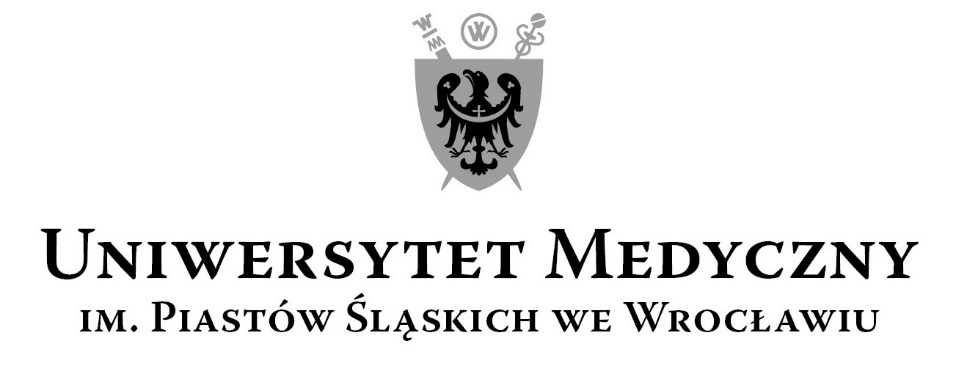 50-367 Wrocław, Wybrzeże L. Pasteura 1Zespół ds. Zamówień Publicznych UMWul. K. Marcinkowskiego 2-6, 50-368 Wrocławfaks 71 / 784-00-45e-mail: jerzy.chadzynski@umed.wroc.pl 50-367 Wrocław, Wybrzeże L. Pasteura 1Zespół ds. Zamówień Publicznych UMWul. K. Marcinkowskiego 2-6, 50-368 Wrocławfaks 71 / 784-00-45e-mail: jerzy.chadzynski@umed.wroc.pl Nr ofertyWykonawca, Cena realizacji przedmiotu zamówienia bruttow PLNTermin realizacji przedmiotu zamówieniaOkres gwarancji dla wszystkich wykonanych robót budowlano- instalacyjnychOkres gwarancji na urządzenia: windy, urządzenia wentylacyjne, klimatyzacyjne i agregaty chłodniczePunktacja ogółem1.Czesław Caliński Zakład Ogólnobudowlany ul. Spacerowa 1056-400 Oleśnica oraz Karol Caliński KC INVESTMENTS ul. Psujka 256-400 Oleśnica Wykonawcy występujący wspólnie jako:Zakład Ogólnobudowlany S.C. Czesław Caliński, Karol Caliński Ul. Spacerowa 1056-400 Oleśnica2 152 623,1060,00 pkt.5 miesięcy30,00 pkt.5 lat5,00 pkt.3 lata5,00 pkt.100,00 pkt.